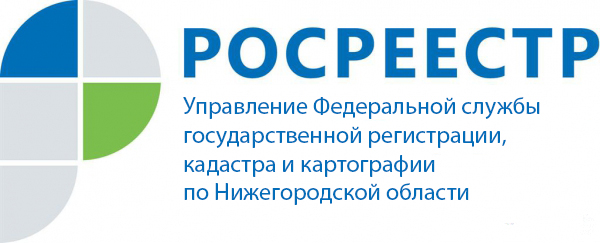 ПРЕСС-РЕЛИЗУправление Росреестра по Нижегородской областив июле 2019 года проведет тематические "горячие" телефонные линииУправление Росреестра по Нижегородской области в июле 2019 года проведет тематические "горячие" телефонные линии. Специалисты Управления ответят на вопросы жителей города и области по предлагаемым темам.03 июля с 09.00 до 12.00 на вопросы граждан по теме: «Вопросы государственного кадастрового учета объектов недвижимого имущества» начальник Борского отдела Карпова Елена Аркадьевна.Телефон «горячей» линии 8 831 (59) 9-03-11.08 июля с 09.00 до 11.00 на вопросы граждан по теме: «Государственная регистрация прав на жилые помещения, приобретаемые за счет средств материнского (семейного) капитала» ответит начальник межмуниципального Княгининского отдела Сергеева Лариса Викторовна.Телефон «горячей» линии 8 831 (66) 4-04-52.08 июля с 10.00 до 12.00 на вопросы граждан по теме: «Государственная регистрация договора аренды недвижимого имущества» ответит главный специалист-эксперт межмуниципального отдела по Арзамасскому и Вадскому районам Волгунова Светлана Владимировна.Телефон «горячей» линии 8 831(40) 4-12-76.08 июля с 10.00 до 12.00 на вопросы граждан по теме: «Признание ранее возникших прав. Внесение в ЕГРН сведений о ранее учтенных объектах недвижимости» ответит главный специалист-эксперт межмуниципального Шахунского отдела Рыбаков Леонид Борисович.Телефон «горячей» линии 8 831 (54) 2-99-80.09 июля с 10.00 до 12.00 на вопросы граждан по теме: «Государственная регистрация договоров долевого участия в строительстве, договоров уступок и прав, возникающих на основании данных договоров» ответит начальник отдела государственной регистрации недвижимости №1 Кайнова Елена Юрьевна.Телефон «горячей» линии 8 (831) 464-11-63.09 июля с 10.00 до 12.00 на вопросы граждан по теме: «Вопросы государственного земельного надзора» ответит заместитель начальника межмуниципального Шахунского отдела Смирнов Виктор Леонидович.Телефон «горячей» линии 8 831 (54) 2-99-80.10 июля с 10.00 до 12.00 на вопросы граждан по теме: «Прекращение права собственности на земельные участки вследствие отказа от права собственности на него» ответит главный специалист – эксперт межмуниципального отдела по Балахнинскому и Чкаловскому районам Глухарева Елена Александровна.Телефон «горячей» линии 8 831 (60) 4-42-19.12 июля с 15.00 до 17.00 на вопросы граждан по теме: «Государственная регистрация прав на общее имущество многоквартирного дома» ответит главный специалист-эксперт отдела правового обеспечения, по контролю (надзору) в сфере саморегулируемых организаций Васильева Екатерина Владимировна.Телефон «горячей» линии 8 (831) 430-56-15.15 июля с 10:00 до 12:00 на вопросы граждан по теме «Кадастровая стоимость объектов недвижимости, порядок оспаривания» ответит заместитель начальника межмуниципального отдела по г. Дзержинск и Володарскому району Ражева Анна Александровна.Телефон «горячей» линии 8 831 (3) 34-06-60.15 июля с 10:00 до 12:00 на вопросы граждан по теме «Особенности регистрации права совместной собственности и определение долей в праве совместной собственности супругов» ответит заместитель начальника межмуниципального отдела по Лысковскому, Воротынскому и Спасскому районам Чиркова Татьяна Михайловна.Телефон «горячей» линии 8 831 (64) 2-12-49.15 июля с 10:00 до 12:00 на вопросы граждан по теме «Признание ранее возникших прав. Внесение в ЕГРН сведений о ранее учтенных объектах недвижимости» ответит ведущий специалист - эксперт межмуниципального Лукояновского отдела Марина Владимировна.Телефон «горячей» линии 8 831 (97) 51686.17 июля с 09:00 до 12:00 на вопросы граждан по теме «Государственная регистрация прав и кадастровый учет объектов недвижимости» ответит начальник межмуниципального отдела по Павловскому, Вачскому и Сосновскому районам Сорокина Оксана Викторовна.Телефон «горячей» линии 8 831 (71) 3-26-74.17 июля с 10.00 до 12.00 на вопросы граждан по теме: «Размеры государственной пошлины за осуществление учетно-регистрационных действий» ответит начальник отдел организации, мониторинга и контроля Горелова Татьяна Александровна.Телефон «горячей» линии 8 (831) 430-56-15.18 июля с 10:00 до 12:00 на вопросы граждан по теме «Исполнение функций по государственному земельному надзору» ответит начальник межмуниципального отдела по Лысковскому, Воротынскому и Спасскому районам Зорков Андрей Владимирович.Телефон «горячей» линии 8 831 (49) 5-12-41.22 июля с 09:00 до 11:00 на вопросы граждан по теме «Предоставление государственной услуги в сфере государственной регистрации в электронном виде» ответит ведущий специалист - эксперт начальник межмуниципального Дивеевского отдела Тиханова Елена Вячеславовна.Телефон «горячей» линии 8 (831 39) 2-30-78.Пресс-службаУправления Росреестра по Нижегородской области Анна Дейнертелефон: 8 (831) 439 75 19е-mail: press@r52.rosreestr.ruсайт: https://www.rosreestr.ru/